28.6.21WALT tell the time to o’clock and half past – Year 2 Challenge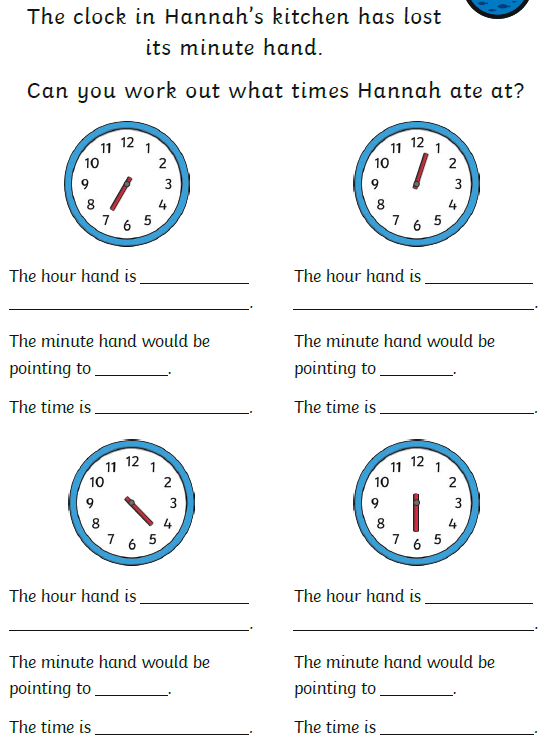 